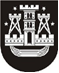 KLAIPĖDOS MIESTO SAVIVALDYBĖS TARYBASPRENDIMASDĖL KLAIPĖDOS MIESTO SAVIVALDYBĖS TARYBOS 2011 M. GRUODŽIO 22 D. SPRENDIMO NR. T2-401 „DĖL KLAIPĖDOS MIESTO SAVIVALDYBĖS MATERIALIOJO TURTO NUOMOS TVARKOS APRAŠO PATVIRTINIMO“ PAKEITIMO2015 m. spalio 29 d. Nr. T2-270KlaipėdaVadovaudamasi Lietuvos Respublikos vietos savivaldos įstatymo 18 straipsnio 1 dalimi, Klaipėdos miesto savivaldybės taryba nusprendžia:1. Pakeisti Klaipėdos miesto savivaldybės materialiojo turto nuomos tvarkos aprašą, patvirtintą Klaipėdos miesto savivaldybės tarybos 2011 m. gruodžio 22 d. sprendimu Nr. T2-401 „Dėl Klaipėdos miesto savivaldybės materialiojo turto nuomos tvarkos aprašo patvirtinimo“:1.1. papildyti nauju 27 punktu:„27. Klaipėdos miesto savivaldybės administracijos lėšos, gautos už Savivaldybei nuosavybės teise priklausančių ir Savivaldybės administracijos patikėjimo teise valdomų negyvenamųjų pastatų (patalpų) ir inžinerinių statinių nuomą, naudojamos: 27.1. bendrojo naudojimo patalpų administravimo išlaidoms, namo bendrųjų konstrukcijų, bendrojo naudojimo patalpų ir bendrosios inžinerinės įrangos atnaujinimo išlaidoms, tenkančių Savivaldybei nuosavybės teise priklausančių negyvenamųjų patalpų daliai, ir avarinių situacijų negyvenamosiose patalpose likvidavimo darbų išlaidoms apmokėti;27.2. Savivaldybės administracijos patikėjimo teise valdomų negyvenamųjų pastatų ir patalpų remonto ar rekonstrukcijos darbų ir su šiais darbais susijusioms projektavimo išlaidoms apmokėti;27.3. išlaidoms už laikinai nenaudojamų Savivaldybei nuosavybės teise priklausančių ir Savivaldybės administracijos patikėjimo teise valdomų negyvenamųjų pastatų ir patalpų, išskyrus nebaigtus statyti negyvenamuosius pastatus ir patalpas, kuriems nėra gauti statybos užbaigimo dokumentai, eksploatacines ir kitas paslaugas apmokėti; 27.4. Savivaldybei nuosavybės teise priklausančių negyvenamųjų pastatų nugriovimo darbų ir su šiais darbais susijusioms projektavimo, negyvenamųjų pastatų (patalpų) techninės būklės palaikymo išlaidoms apmokėti.“;1.2. buvusius 27, 28, ir 29 punktus laikyti atitinkamai 28, 29, ir 30 punktais.2. Skelbti šį sprendimą Teisės aktų registre ir Klaipėdos miesto savivaldybės interneto svetainėje.Savivaldybės meras Vytautas Grubliauskas